COMMITTEE MEETING12.30 pm Thursday 14 December 2023Red Hill Wine CafeMINUTESPresent:	Carolynn Massola (Chair); Kerry Watson; David Maddocks; Jane Reynolds (Minute Taker); Bruce Keoh; Rob Commerford; Brett Trebilcock; John Eldridge Apologies:	NoneMinutes of previous committee meeting Deferred to February 2024 Meeting Discussion on Correspondence from RHCA Member re grant submission under auspice of RHCA. While noting RHCA membership and this member’s significant support of the association over many years, the Committee decided that it was not within RHCA purposes as set out in the Rules, to make grant submissions on behalf of others especially as: the proposal will have a commercial return to the author; and RHCA would carry responsibility for grant reconciliation and accountability.  Action: CM to contact member and advise decision.Discussion on Road Safety Measures following Fatal Accident on Arthurs Seat Rd. At the November RHCA Committee meeting it was decided that the Secretary should write to MPS to summarise the main points arising from the (November) meeting with Cr Gill and Officers, confirming the main headline concerns which we put at the meeting being: safety would be supported by reducing speed limits; the frequency and size of the chevron signs should be revised as the plan suggests a disproportionate and unsightly number of signs; introduction of round abouts and/or more functional T intersections; draw attention to safety concerns at the Pt Leo Rd/Frankston Flinders Rd junction (where the speed limit is 100), the intersection at White Hill Rd/Arthurs Seat Rd; the Shands Rd/Mornington Flinders Rd junction;Community consultation ahead of Council submissions to the Federal program is preferred.  That email had not been prepared/sent before the fatal accident on Arthurs Seat Rd in early December (driver over alcohol limit, travelling at speed out of lane).   Soon after that accident, Council reduced the speed limit to 60 km from White Hill Rd to Red Hill Rd and refreshed the road line painting.  After discussion, it was decided that an email should be sent supporting those recent safety measures while also suggesting that the frequency and number of chevron signs should be reviewed as the Black Spot Funding Program is implemented.   New Signage at Recreation Reserve – Bushfire Refuge of Last Resort. Consultation with Captain Sam Norris Red Hill Fire Brigade indicated that: as we are a bushfire area, State Government requires that there is a designated place of last resort; the Rec Reserve is the only viable option and even then, it is not completely compliant yet as a minimum distance is required from bush to protect from radiation (work is being done on that); and it is designed to be available only as a very last resort or for visitors in the area who are caught.    It is not recommended that local residents plan to go to this site on Code Red Catastrophic Fire Danger Days.  Their fire plan should include consideration of being out of the district on those days.It was agreed that further discussion with Sam Norris be arranged early 2024. Forward PlanningRob Commerford reported a discussion with a local resident who wishes to boost activities for young Red Hill people for example, film nights and a fancy dress dance event with a “Redlow” Award.   He recommended that RHCA be supportive of this as it’s a great initiative to develop the community.    Committee agreed to keep discussing in 2024. Community Coffee Catchup 1 February 2024 Food on HillNext Committee Meeting 5.00 pm Tuesday 20 February 2024(No January Meetings)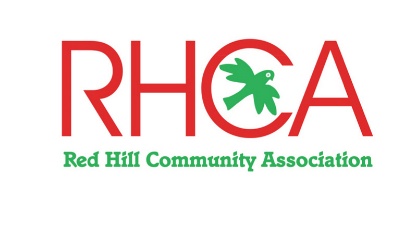 